Schenectady Police Department 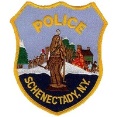 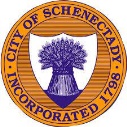 Animal Control531 Liberty StSchenectady NY, 12305(518) 382-5200 ext. 5655Cruelty Report - DogIncident Number: ________________________________________	Date: ________________	Time: _______________________Owner InformationName: __________________________________________________ 	Phone: ____________________________________________Address: ____________________________________________________________________________________________________Dog Information & ConditionName: ___________________________________________________________________ Age (If known): ______________________Breed(s): _________________________________________________  	    Coloring: ________________________________________Sex:	M	F	Unknown				Altered:		Y	N	UnknownCondition of the dog (Is the dog dirty, matted, wet, shivering, panting, covered in feces, odor, skinny, cuts, scars, nail length etc.)____________________________________________________________________________________________________________________________________________________________________________________________________________________________________________________________________________________________________________________________________________________________________________________________________________________________________________________________________________________________________________________________________________________________Behavior of the dog (is the dog active, lethargic, friendly, scared, aggressive, non-responsive, breathing, deceased etc.)____________________________________________________________________________________________________________________________________________________________________________________________________________________________________________________________________________________________________________________________________________________________________________________________________________________________________________________________________________________________________________________________________________________________Location Information & ConditionAddress: ____________________________________________________________________________________________________Circle all that apply:     Inside Residence      Outside Residence    Public Property	|           Crated       Tethered      Outside Pen    Condition of the location of the dog (What is the dog surrounded by, is it wet, dirty, cluttered, feces and urine everywhere, length of chain, size of crate etc.)_________________________________________________________________________________________________________________________________________________________________________________________________________________________________________________________________________________________________________________________________________________________________________________________________________________________________________________________________________________________________________________